FICHA DE INSCRIÇÃODADOS PESSOAIS (Preencher com letra de forma)NOME COMPLETOORIGEMDOCUMENTOS DE IDENTIFICAÇÃONOME DO PAINOME DA MÃEENDEREÇO RESIDENCIALENDEREÇO PROFISSIONALGRADUAÇÃOPÓS-GRADUAÇÃOCANDIDATO A BOLSALINHA DEPESQUISA ESCOHIDAFundamentos Teóricos, Políticos e Culturais do cuidado em Saúde e EnfermagemEstudo dos fundamentos e modelos teóricos, políticos e culturais do cuidar em saúde e em enfermagem, buscando compreender os determinantes e fatores intervenientes e as representações envolvidas no processo saúde-doença ao indivíduo, família e comunidade no sistema de saúde com ênfase nas terapêuticas e comportamentos saudáveis, contribuindo para a ciência e as disciplinas da enfermagem na conformação da identidade profissional da enfermagem como profissão social.Tecnologia e Comunicação no cuidado em saúde e EnfermagemEstudos e desenvolvimento de tecnologias e processos comunicacionais aplicáveis em saúde e em enfermagem, instrumentalizando o ser e o fazer junto à equipe de saúde e de enfermagem na prática de cuidar, ensinar/educar, gerenciar e comunicar, produzindo conhecimentos que convertam o processo de cuidar de indivíduos, famílias, cuidadores e coletividade ao longo do ciclo de vida em tecnologias apropriadas ao processo de trabalho na área de saúde e de enfermagem.Documentos  Ficha de Inscrição 01 (uma) fotografia 3X4 recente  Recibo de Pagamento da Inscrição (1 via); Cópia autenticada do Histórico Escolar do Curso de Graduação em Enfermagem (1 via); Parâmetros para avaliação da Prova de Título preenchido, assinado e com comprovantes emitidos por órgãos oficiais em anexo autenticados dos últimos 8 anos (oito) (3 vias); Currículo modelo lattes (3 vias); Carta com exposição de motivos justificando o interesse pelocurso e disponibilidade (3 vias); Cópia da Certidão de Nascimento ou Casamento autenticada (1 via); Cópia da Carteira de Identidade autenticada (1 via);  Cópia do CPF autenticado (1 via); Cópia de Comprovação de obrigação eleitoral no caso de brasileiro e em caso de ser estrangeiro comprovação de regularidade da estada no país (1 via); Comprovação de estar em dia com as obrigações militares (para candidatos do sexo masculino) (1 via); Cópia do Diploma de Enfermeiro frente e verso autenticado ou documento equivalente (declaração de conclusão de curso com firma reconhecida); ou declaração que terá concluído o curso até o momento da matrícula (1 via); Carta de liberação da instituição com a qual possui vínculo empregatício assegurando que o candidato terá liberação para se dedicar ao Programa (1 via); Anteprojeto sobre o tema que pretende desenvolver na dissertação, direcionando a uma das linhas de pesquisa do Programa e seguindo o formulário da PROPESQ/UFJF (3 vias);JuizdeFora, 	de 	de 2018	Assinatura do(a)candidato(a)Nomedo(a)candidato(a):	Parâmetros para avaliação da Prova de Títulos1 a ser preenchido pelo(a) candidato(a)1 Documento reestruturado e aprovado em reunião do Colegiado do Programa de Pós-graduação em Enfermagem da FACENF-UFJF realizada em  06 abril 2018.Docente avaliador(a):Nota: Proposta de Critérios: 10-9: Bem estruturado com poucas correções; 8: Bom com potencialidade desde que haja aprofundamento; 7: Bom com possibilidade de aprimorado da ideia inicial; 6-5: Ruim requerendo redefinição; 4- 3: inconsistente; 2-1 RuimLista de projetos de pesquisa: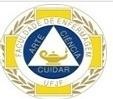           Universidade Federal de Juiz de Fora- Faculdade de Enfermagem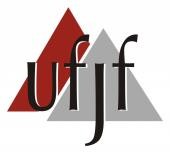     Programa de Pós-Graduação Stricto Sensu- Mestrado em Enfermagem da FACENF- UFJFTÍTULO CENTRALIZADO, EM NEGRITO E CAIXA ALTACpf: 000.000.000-00A seguir está apresentado a previsão de cronograma para as atividades de desenvolvimento da investigação.Referências2 (As referências deverão sustentar o texto elaborado no anteprojeto, dando preferência para referencias dos últimos 4 anos com inclusão da literatura nacional e internacional).Anexos e/ou Apêndices: incluir TCLE (não identificando o nome do(a) candidato(a), instrumento de coleta de dados ou similar. Os anexos poderão exceder as 7 páginas.2 Especificar as normas adotadas para explicitar as referências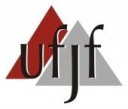 Universidade Federal de Juiz de Fora- Faculdade de Enfermagem Programa de Pós-Graduação Stricto Sensu Mestrado em EnfermagemFOTO3X4DATA DE NASCIMENTONATURALIDADENATURALIDADENATURALIDADEDATA DE NASCIMENTONACIONALIDADENACIONALIDADESEXOFem MascESTADO CIVILESTADO CIVILNOME DO CÔNJUGENOME DO CÔNJUGENOME DO CÔNJUGENOME DO CÔNJUGENOME DO CÔNJUGEREGISTRO GERALREGISTRO GERALDATA DA EMISSÃODATA DA EMISSÃOÓRGÃO EMISSOR.PASSA PORTEDATA DA EMISSÃODATA DA EMISSÃODATA DA EMISSÃOPAÍS DE EMISSÃOCPF Nº.CORENCORENCORENSUBSEÇÃOTÍTULO DE ELEITOR Nº.ZONAZONAZONASEÇÃODOC. MILITAR Nº.DATA DE EMISSÃO:DATA DE EMISSÃO:ÓRGÃO EMISSOR:MDEF	MMA	MAEÓRGÃO EMISSOR:MDEF	MMA	MAELOGRADOURO (RUA, AV., PRAÇA, ETC.)LOGRADOURO (RUA, AV., PRAÇA, ETC.)LOGRADOURO (RUA, AV., PRAÇA, ETC.)LOGRADOURO (RUA, AV., PRAÇA, ETC.)NNCOMPLEMENTO (APTO., CASA, ETC.)BAIRROCEPCIDADEESTADOESTADOTELEFONE (RES.)TELEFONE (RES.)E-MAILE-MAILE-MAILE-MAILE-MAILTELEFONE (CEL.)TELEFONE (CEL.)INSTITUIÇÃOINSTITUIÇÃOINSTITUIÇÃOINSTITUIÇÃOINSTITUIÇÃOINSTITUIÇÃOLOGRADOURO (RUA, AV., PRAÇA, ETC.)LOGRADOURO (RUA, AV., PRAÇA, ETC.)LOGRADOURO (RUA, AV., PRAÇA, ETC.)LOGRADOURO (RUA, AV., PRAÇA, ETC.)NCOMPLEMENTOBAIRROCEPCIDADEESTADOESTADOTELEFONEHOME PAGEHOME PAGEHOME PAGEHOME PAGEHOME PAGEHOME PAGEUniversidade Federal de Juiz de Fora- Faculdade de Enfermagem Programa de Pós-Graduação Stricto Sensu Mestrado em EnfermagemPlanilha de avaliação curricular dos candidatosPlanilha de avaliação curricular dos candidatosPlanilha de avaliação curricular dos candidatosPlanilha de avaliação curricular dos candidatosPlanilha de avaliação curricular dos candidatosTotal: 100 pontosTotal: 100 pontosTotal: 100 pontosTotal: 100 pontosTotal: 100 pontosPontosQuantidadePontuaçãoMáximoProdução CientíficaProdução CientíficaProdução CientíficaProdução CientíficaProdução CientíficaArtigos publicados/Aceitos (Qualis A1/Enfermagem)15 pontos/artigo25 pontosArtigos publicados/Aceitos (Qualis A2/Enfermagem)10 pontos/artigo25 pontosArtigos publicados/Aceitos (Qualis B1/Enfermagem)7 pontos /artigo25 pontosArtigos publicados/Aceitos (Qualis B2/Enfermagem)6 pontos /artigo25 pontosArtigos publicados/Aceitos (Qualis B3/Enfermagem)4 pontos /artigo25 pontosArtigos publicados/Aceitos (Qualis B4/Enfermagem)3 pontos /artigo25 pontosArtigos publicados/Aceitos (Qualis B5/Enfermagem)2 pontos /artigo25 pontosArtigos publicados/Aceitos (Qualis C/Enfermagem)1 ponto/artigo25 pontosLivros5 pontos /livro25 pontosCapítulos de Livros3 pontos /capítulo25 pontosResumo publicado em anais de evento (internacional)5 pontos /resumo25 pontosResumo publicado em anais de evento (nacional)3 pontos /resumo25 pontosResumo publicado em anais de evento (regional)1 ponto/resumo25 pontosResumo publicado em anais de evento (local)0,5 ponto/resumo25 pontosDepósito de Patente7 pontos/patente25 pontosAtividades em pesquisaAtividades em pesquisaAtividades em pesquisaAtividades em pesquisaAtividades em pesquisaIniciação científica (semestre)5 pontos/semestre30 pontosParticipação em grupo de pesquisa certificado pelo CNPq (semestre)4 pontos/semestre30 pontosPremiação (apresentação oral/poster)3 pontos/premiação30 pontosAtividades em ensino/extensãoCursos ministrados/disciplinas (semestre)5 pontos /semestre25 pontosMonitoria de disciplina de graduação (semestre)4 pontos/semestre25 pontosParticipação em programa de Treinamento Profissional (semestre)2 pontos /semestre25 pontosParticipação em projeto de Extensão (semestre)2 pontos /semestre25 pontosParticipação em programa de Iniciação à docência (semestre)4 pontos/semestre25 pontosParticipação em bancas de trabalho de conclusão de curso2 pontos/banca25 pontosParticipações em eventos e cursos (Formação Continuada)Participações em eventos e cursos (Formação Continuada)Participações em eventos e cursos (Formação Continuada)Participações em eventos e cursos (Formação Continuada)Participações em eventos e cursos (Formação Continuada)Participações em eventos (congressos e similares)1 ponto /participação10 pontosCursos de aperfeiçoamento (de carga mínima de 180h)2 pontos /participação10 pontosCursos de atualização (de carga mínima de 30h)1 ponto / participação10 pontosMinicursos (de carga mínima de 4h)0,5 ponto / minicurso10 pontosTitulação/Experiência Titulação/Experiência Titulação/Experiência Titulação/Experiência Titulação/Experiência Pós-Graduação Lato sensu – Modalidade Residência 5 pontos / residência10 pontosPós-Graduação Lato sensu – Modalidade Especialização (de carga mínima de 360 horas).4 pontos / curso10 pontosExperiência Profissional1 ponto / ano10 pontosUNIVERSIDADE FEDERAL DE JUIZ DE FORA- FACULDADE DE ENFERMAGEMPROGRAMA DE PÓS-GRADUAÇÃO EM ENFERMAGEM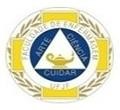 CritériosProjetos de pesquisa avaliadoProjetos de pesquisa avaliadoProjetos de pesquisa avaliadoProjetos de pesquisa avaliadoProjetos de pesquisa avaliadoProjetos de pesquisa avaliadoProjetos de pesquisa avaliadoProjetos de pesquisa avaliadoProjetos de pesquisa avaliadoProjetos de pesquisa avaliadoCritérios123456789101. Pertinência em relação a uma das linhas de pesquisa2. Introdução- Relevância do tema, Contextualização, Objetividade e Coerência da exposição3. Objetivos - claros e pertinentes4. Metodologia e Estratégias de Ação- Apropriadas para o objeto de estudo5. Resultados e impactos esperados- bem colocados6. Cronograma- factível7. Referências- Atuais, e pertinentes8. Delineamento do objeto9. Correção ortográfica e gramatical10. Adesão do projeto para uma linha de pesquisa1.2.3.4.5.6.7.8.9.10.11.12.13.14.15.Título do Projeto:TÍTULO EM MAIÚSCULAS EM NEGRITO CENTRALIZADOCandidado(a) ao MestradoNome completo:CPF (para identificação no processo de avaliação do Projeto):Endereço para plataforma Lattes:Integra algum grupo depesquisa?(	)Não ( )SimLinha em que o presente anteprojeto se inscreve:( )Fundamentos Teóricos, Políticos e Culturais do cuidado em Saúde e Enfermagem: Estudo dos  fundamentos e modelos teóricos, políticos e culturais do cuidar em saúde e em enfermagem, buscando compreender os determinantes e fatores intervenientes e as representações envolvidas no processo saúde-doença ao indivíduo, família e comunidade no sistema de saúde com ênfase nas terapêuticas e comportamentos saudáveis, contribuindo para a ciência e as disciplinas da enfermagem na conformação da identidade profissional da enfermagem como profissãosocial.( )Tecnologia e Comunicação no cuidado em saúde e Enfermagem: Estudos e desenvolvimento  de  tecnologias e processos comunicacionais aplicáveis em saúde e em enfermagem, instrumentalizando o ser  e  o fazer junto à equipe de saúde e de enfermagem na prática de cuidar, ensinar/educar, gerenciar e comunicar, produzindo conhecimentos que convertam o processo de cuidar de indivíduos, famílias, cuidadores e coletividade aolongodociclodevidaemtecnologiasapropriadasaoprocessodetrabalhonaáreadesaúdeedeenfermagem.Linha em que o presente anteprojeto se inscreve:( )Fundamentos Teóricos, Políticos e Culturais do cuidado em Saúde e Enfermagem: Estudo dos  fundamentos e modelos teóricos, políticos e culturais do cuidar em saúde e em enfermagem, buscando compreender os determinantes e fatores intervenientes e as representações envolvidas no processo saúde-doença ao indivíduo, família e comunidade no sistema de saúde com ênfase nas terapêuticas e comportamentos saudáveis, contribuindo para a ciência e as disciplinas da enfermagem na conformação da identidade profissional da enfermagem como profissãosocial.( )Tecnologia e Comunicação no cuidado em saúde e Enfermagem: Estudos e desenvolvimento  de  tecnologias e processos comunicacionais aplicáveis em saúde e em enfermagem, instrumentalizando o ser  e  o fazer junto à equipe de saúde e de enfermagem na prática de cuidar, ensinar/educar, gerenciar e comunicar, produzindo conhecimentos que convertam o processo de cuidar de indivíduos, famílias, cuidadores e coletividade aolongodociclodevidaemtecnologiasapropriadasaoprocessodetrabalhonaáreadesaúdeedeenfermagem.Endereços para contato:E-mail:Tel.residencial:(		) Tel.Celular: (	)Endereço para correspondência:Unidade/Departamento/Instituto/Instituição:Mestrado em Enfermagem- Faculdade de Enfermagem da Universidade Federal de Juiz de ForaDataDescrição da Etapa da investigaçãoData prevista para operacionalização (em meses)Obs: Considerar até 24 meses para defesaData prevista para operacionalização (em meses)Obs: Considerar até 24 meses para defesaData prevista para operacionalização (em meses)Obs: Considerar até 24 meses para defesaData prevista para operacionalização (em meses)Obs: Considerar até 24 meses para defesaData prevista para operacionalização (em meses)Obs: Considerar até 24 meses para defesaData prevista para operacionalização (em meses)Obs: Considerar até 24 meses para defesaData prevista para operacionalização (em meses)Obs: Considerar até 24 meses para defesaData prevista para operacionalização (em meses)Obs: Considerar até 24 meses para defesaData prevista para operacionalização (em meses)Obs: Considerar até 24 meses para defesaData prevista para operacionalização (em meses)Obs: Considerar até 24 meses para defesaData prevista para operacionalização (em meses)Obs: Considerar até 24 meses para defesaData prevista para operacionalização (em meses)Obs: Considerar até 24 meses para defesaDescrição da Etapa da investigação1e 23e 45e 67e 89e 1011e 1213e 1415e 1617e 1819e 2021e 2223e 24Identificação do itemQuantidadeValor em Reais (R$)